Конспект заняття з нетрадиційного малювання                                на тему: «Сніг іде»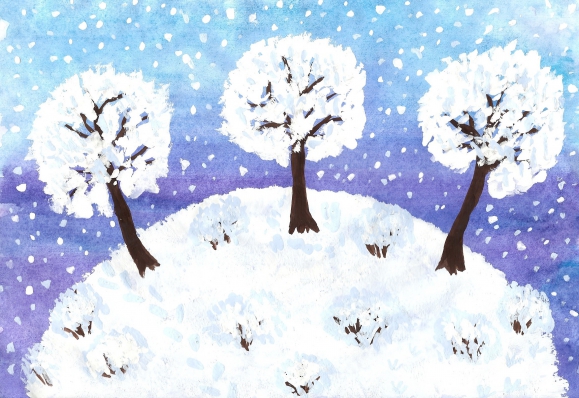 Підготувала вихователь Віхніч  А. С.Мета: Закріпити вміння малювати ватною паличкою ритмічно завдаючи відбиток на папір; розвивати дрібну моторику; викликати емоційний відгук від малювання; виховувати акуратність в роботі з гуашшю.Матеріал: тонований аркуш паперу із зображенням дерева, біла гуаш, тички (ватні палички), клейонки, серветки, зразок, ілюстрації, сніжинки, аудіозапис                                            Хід заняття:- Діти, скажіть мені, будь ласка, яка у нас зараз погода, холодно або тепло? (Холодно)- А чому холодно? (Тому що зима)- Правильно. А зараз давайте всі разом підійдемо до віконця. Подивіться і скажіть, що це біле лежить на землі, на деревах, на дахах?- Правильно! Це - сніг! А ви бачили, як падає сніг на землю? Як кружляють сніжинки? (Бачили)- А ви хочете так само покружляв як сніжинки? (Хочемо)- Подивіться, що це у мене в руках? (Сніжинки)- Уявіть, що ви теж маленькі, легкі сніжинки, давайте ми з вами покружляв так само тихо, плавно під музику (звучить вальс, діти кружляють зі сніжинками в руках під музику)Давайте подивимося картинки «Зима в лісі».Вихователь: - Що намальовано на цих картинках (багато білого снігу, сніг на деревах).  Подивіться, діти, як білий, пухнастий сніг укутав дерева та ялинки в лісі, вони ніби вкриті м'яким покривалом.Вихователь: Я вам пропоную теж намалювати зимову картину. Ми сьогодні будемо малювати зимовий пейзаж «Сніг іде».Намалюємо як сніжок укутав дерева і доріжки пухнастим покривалом.Пальчикова гімнастикаНа галявину, на лужокТихо падає сніжоквляглися сніжинкиБілі пушинки.Молодці, ми розім’яли наші пальчики, а тепер будемо малювати.Допоможуть нам в цьому, ватяна паличка і гуаш.Яку фарбу ми візьмемо, щоб намалювати сніг? (Білу) Правильно, білу, адже сніг білий.Вихователь: - Подивіться, як ми будемо малювати. Я беру листочок синього кольору, на якому намальовано деревце, воно без листочків, адже на вулиці зима. А ось тепер я це деревце оповита в біле покривало - я намалюю сніг на гілочках за допомогою ватної палички та білої гуаші. Ми вже з вами малювали ватною паличкою пам'ятаєте, що ватною паличкою ми залишаємо «сліди» на листочку, друкуємо. Отже, я починаю друкувати сніжинки на гілочках дерева. Виходить сніжне покривало на деревце, а потім паличкою малюємо таким же способом замети під деревом і сніжинки.Ось, малюнок готовий.Вихователь: - А тепер ви спробуйте намалювати так само самі свій пейзаж.Самостійна діяльність дітейДіти самостійно малюють. Вихователь за потреби допомагає, контролює процес малювання дітей.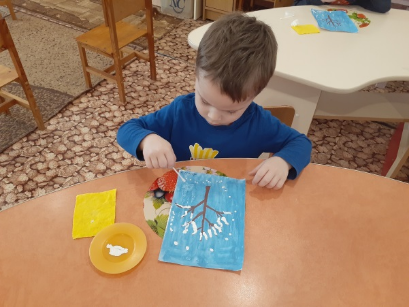 Молодці. - Дивіться, який гарний зимовий пейзаж у нас вийшов! Які всі дерева красиві, снігові, скільки багато заметів. Діти, як називається занятття?Що ми з вами малювали?Чим малювали?Що вам сподобалося найбільше?